ОТЧЕТ О РЕЗУЛЬТАТАХ САМООБСЛЕДОВАНИЯМБДОУ детского сада № 7 «Жемчужинка» I. Аналитическая часть.Целями проведения самообследования ДОУ являются обеспечение доступности и открытости информации о деятельности ДОУ, подготовка отчета о результатах самообследования. В процессе самообследования были проведены оценка образовательной деятельности, системы управления ДОУ, содержания и качества подготовки воспитанников, организация образовательного процесса, анализ движения воспитанников, качества кадрового, учебно-методического, библиотечно-информационного обеспечения, материально-технической базы, функционирования  внутренней системы оценки качества образования, анализ показателей деятельности ДОУ. Анализ показателей деятельности свидетельствует о хорошей результативности ДОУ в предоставлении образовательных услуг.II. Информации о дошкольной организации   В 1996 году в военном городке станицы Егорлыкской был построен и сдан в эксплуатацию типовой детский сад «Радуга» для детей военнослужащих, рассчитанный на 160 мест.        В учреждении имеются бассейн, зимний сад, спортивный зал, музыкальный зал, современный пищеблок, 8 просторных, светлых групповых помещений, кабинет заведующего, методический кабинет, медицинский кабинет, процедурный кабинет, прачечная, гладильная и т.д.     Первым заведующим стал Верховод Федор Сергеевич.     С 1997 по .г. руководила учреждением Реуцкая Елена Алексеевна.     В октябре 2014 года ДОУ № 34 «Радуга», войсковой части 12628 было передано в собственность муниципального образования «Егорлыкский район» Ростовской области.     На основании Постановления Администрации Егорлыкского района Ростовской области от 12.05.2014г. № 527 была создана образовательная организация – МБДОУ детский сад № 7 «Жемчужинка».      С 01.10.2014г. заведующий – Походеева Елена Сергеевна (в данной должности 8,5 лет).    Общая площадь здания – 2770,6 кв.м. Здание двухэтажное.Территория ДОУ хорошо озеленена, разбиты клумбы, цветники, огород, имеются прогулочные веранды, крытая спортивная площадка.МБДОУ детский сад № 7 «Жемчужинка» осуществляет свою деятельность в соответствии с лицензией на право ведения образовательной деятельности, Уставом, свидетельством о внесении записи в единый государственный реестр юридических лиц свидетельство о постановке на учет в налоговом органе юридического лица.Учреждение работает 10 ч. 30 мин.
    Время работы: с 7 ч. 30 мин. до 18 ч. 00 мин.
    Выходные дни: суббота, воскресенье.Фактический адрес: 347663, Российская Федерация, Ростовская область, станица  Егорлыкская, улица Девяткова, 2, телефон/факс: 8(86370)22-7-88,
E-mail: mbdou_7@bk.ru    Сайт: http://ds-n7.ruУчредитель: Администрация Егорлыкского района Ростовской областиФинансирование осуществляется за счет средств областного бюджета Ростовской области, средств местного бюджета и средств родительской платы за присмотр и уход за детьми в МБДОУ по реализуемым образовательным программам.В МБДОУ образовательная деятельность осуществляется на государственном языке Российской Федерации, в соответствии с законодательством Российской Федерации.Обучение воспитанников осуществляется в очной форме.
Основание: п.2. ст.17 Федерального закона от 29.12.2012 № 273-ФЗ «Об образовании в Российской Федерации».Уровень образования в ДОУ: дошкольное образование.В ДОУ созданы организационно-методические условия для решения задач по охране жизни и укрепления здоровья детей; обеспечения интеллектуального, личностного и физического развития ребенка; приобщения детей к общечеловеческим ценностям; взаимодействия с семьей для обеспечения полноценного развития ребенка.Основная общеобразовательная программа дошкольного образования (ООПДО) ДОУ реализуется в полном объеме.Учреждение реализует примерную основную общеобразовательную программу дошкольного образования «От рождения до школы» под редакцией Н.Е. Вераксы, Т.С. Комаровой, М.А. Васильевой.Весь педагогический процесс в детском саду условно разделён на три составляющих блока:  Совместная деятельность воспитателя с детьми, которая включает:непосредственно образовательную деятельность совместную деятельность в режимных моментах, строящаяся в непринужденной формеСвободная деятельность детейСовместная деятельность с родителями   Режим дня, учебный план, расписание  образовательной деятельности в ДОУ соответствуют требованиям реализуемых программ, разработаны и составлены с учетом возраста детей, в соответствии с нормами СанПиН.  При построении образовательного процесса и составлении учебных планов, расписаний учитываются следующие моменты:1.     В расписании соблюдается чередование занятий, требующих усиленного внимания и большой умственной нагрузки, с занятиями, которые способствуют снижению напряжения у детей.2.     Максимально допустимое количество учебных занятий в первой половине дня в младшей и средней группах не должно превышать двух занятий, а в старшей и подготовительной группах - трех.3.     Продолжительность занятий в младшей группе – 15 минут, в средней группе - 20 минут, в старшей группе - 25 минут, в подготовительной к школе группе - 30 минут.4.    Перерывы между занятиями - не менее 10 минут.  Одним из способов повышения качества образования является реализация творческого потенциала воспитанников. Один из методов поддержки развития и организации обучения и воспитания детей – обогащение образовательного процесса. Что это подразумевает? Это обогащение предметно-развивающей среды, организация выставок, конкурсов.В игровых комнатах созданы  различные зоны развития, что удовлетворяет интересы и потребности детей.  Созданная предметно-пространственная среда позволяет обеспечить развитие всех видов детской деятельности, отвечает особенностям и потребностям каждого возрастного периода.  Специалисты ДОУ проходят раз в три года курсы повышения квалификации педагогических работников дошкольного образования, занимаются самообразованием по разным видам деятельности. Результатом самообразования выступают: обогащение развивающей среды в группах, разработка методических рекомендаций, организация конкурсов, семинаров, открытых мероприятий для педагогов и родителей, создание педагогических копилок, диагностических методик.    Руководство ДОУ свою работу строит на основе современных методов контроля образовательной деятельности и делопроизводства, что позволяет анализировать деятельность учреждения, выявлять наиболее значимые проблемы и находить эффективные пути их решения.    В работе с кадрами руководитель организует и координирует реализацию мер по повышению мотивации работников к качественному труду, по повышению престижности труда в образовательном учреждении, направленных на улучшение работы детского сада и повышение качества образования, что  поддерживает благоприятный морально-психологический климат в коллективе.    Совместно со старшим воспитателем создала картотеку схем, анкет, вопросников для того, чтобы сравнить, увидеть результаты труда, рост профессионального мастерства.    Использование активных форм методической работы таких как: круглый стол, педагогические гостиные, деловые игры, гостевой обмен опытом, тренинги с использованием методом активизации педагогов: игрового моделирования, дискуссии, которые повышают интерес, вызывают высокую активность, совершенствуют умения в разрешении реальных педагогических проблем.    При использовании любой формы работы с кадрами руководство ДОУ опирается на активность и самостоятельность педагогов, их умения и навыки самоконтроля и самоанализа, результаты которых позволяют реально оценить уровень развития коллектива.   Создание единого образовательного пространства – построение преемственности в программах дошкольного образования и начального обучения - одна из актуальных проблем современной педагогики. Разработала план совместной работы со школой, в котором отражены формы и методы диагностирования детей на момент выпуска в школу, условия их адаптации. В коллективе МБДОУ  работают 25 человек.Деятельность муниципального бюджетного дошкольного образовательного учреждения детского сада № 7 «Жемчужинка» направлена на создание благоприятным условий для полноценного проживания ребенком дошкольного детства, формирование основ базовой культуры личности, всестороннее развитие психических и физических качеств в соответствии с возрастными и индивидуальными особенностями, обеспечение безопасности жизнедеятельности дошкольника.   
    В учреждении функционирует четыре группы:
- Группа раннего возраста (1,6-3 года);
- Младшая дошкольная группа (3-4 лет);- Средняя дошкольная группа  (4 – 5 лет);
- Старшая дошкольная разновозрастная группа  (5 – 7 лет);В детском саду работают люди, преданные своему делу. Здесь работают энтузиасты и таланты - художницы, рукодельницы, дизайнеры, цветоводы, актеры и многие другие.Из  8 педагогов 4 имеют – 3 дошкольное образование.
Музыкальный руководитель имеет специальное  музыкальное образование 
Уровень квалификации педагогических работников:
  - Высшее образование - 3 человека;
  - Среднее-специальное образование - 5 человек.Результаты аттестации специалистов МДОУ:
- Соответствие занимаемой должности - 7;- первая квалификационная категория – 1Учитывая современные требования к квалификации педагога, воспитатели стали строить план своего профессионального роста, стремятся к профессиональному самосовершенствованию и повышению образовательного уровня.  Наш коллектив – это: высокий уровень образованияпрофессионализм молодость и энергичность надежность, стабильность, качествомудрость и почет! Обеспечение безопасностиОсновным нормативно-правовым актом, содержащим положение об обеспечении безопасности участников образовательного процесса, является закон РФ «Об образовании», который в пп.3 ч.3 ст.32 устанавливает ответственность образовательного учреждения за жизнь и здоровье воспитанников и работников учреждения во время образовательного процесса.   Основными направлениями деятельности детского сада по обеспечениюбезопасности в детском саду является:- пожарная безопасность, в рамках которой  осуществляется контроль за работой системы пожарной сигнализации и оповещения при пожаре, поддержка в состоянии постоянной готовности  первичных средств пожаротушения, выполнение требования к содержанию эвакуационных выходов, своевременное проведение обследования технического состояния сигнализаций, технологического оборудования, своевременное проведение и испытание качества огнезащитной обработки чердачных помещений огнезащитным составом;- антитеррористическая безопасность. В целях соблюдения антитеррористической безопасности в детском саду установлена « тревожная кнопка», позволяющая круглосуточно устанавливать связь со службой милиции, разработан паспорт безопасности детского сада;- обеспечение выполнения санитарно-гигиенических требований. Согласно Федеральному закону о санитарно-эпидимеологическом благополучии населения № 52-ФЗ деятельность администрации была направлена на  осуществление мероприятий по лицензированию медицинского кабинета детского сада;- охрана труда. Главной целью по охране труда в детском саду является создание и обеспечение здоровых и безопасных условий труда, сохранение жизни и здоровья воспитанников и работающих.2.Сводные результаты по наблюдению в группах (заполненные листы оценивания)Со 2,09 по 6.09.2015 проводилось наблюдение в дошкольных группах с использованием показателей, которые выделены для описания психолого-педагогических условий развития ребенка в каждой программной области.Всего с помощью этих показателей описано 13 программных областей Взаимодействие сотрудников с детьми (2.9)Сотрудники создают и поддерживают доброжелательную атмосферу в группе.Сотрудники способствуют установлению доверительных отношений с детьми. Взаимодействуя с детьми, сотрудники учитывают их возрастные и индивидуальные особенности.Сотрудники используют позитивные способы коррекции поведения детей. Педагоги планируют образовательную работу  (развивающие игры, занятия, прогулки, беседы, экскурсии и пр.) с каждым ребенком и с группой детей на основании данных психолого-педагогической диагностики развития каждого ребенка. Дети постоянно находятся в поле внимания взрослого, который при необходимости включается в игру и другие виды деятельности.Однако: Воспитатели ограничивают естественный шум в группе;в индивидуальном общении с ребёнком не всегда выбирают позицию «глаза на одном уровне»,не всегда побуждают детей высказывать свои чувства и мысли,рассказывать о событиях участниками которых они были.Не всегда откликаются на любые просьбы детей о сотрудничестве и совместной деятельности (вместе поиграть, почитать, порисовать и пр.); в случае невозможности удовлетворить просьбу ребенка объясняют причину.Социально-личностное развитие ребенка (2.7)Сотрудники создают условия для развития у детей положительного самоощущения, уверенности в себе, чувства собственного достоинства,для формирования у детей положительного отношения к другим людям, для развития у детей инициативности, самостоятельности, ответственности, для развития сотрудничества между детьми Взрослые способствуют формированию у детей положительного отношения к труду. Педагоги создают условия для формирования у детей навыков безопасного поведения.Однако: Педагоги не всегда способствуют формированию у ребенка представлений о своей индивидуальности: стремятся подчеркнуть уникальность и неповторимость каждого ребенка – во внешних особенностях (цвете глаз, волос, сходстве с родителями, непохожести на других детей и др.), обсуждают предпочтения детей (в еде, одежде, играх, занятиях и др.) . Не обсуждают с детьми план совместной деятельности: что и когда будут делать, последовательность действий, распределение действий между участниками и т.п. Педагоги приобщают детей к нравственным ценностям. Педагоги не способствуют формированию у детей основ правового сознания (в доступной форме не знакомят детей с «Международной декларацией о правах ребенка», «Всеобщей декларацией прав человека»).Развитие игровой деятельности(2.75)Сотрудники создают условия для свободной игры детей, для развития общения между детьми в игре. Педагоги используют дидактические игры, игровые приемы в разных видах деятельности и при выполнении режимных моментов.Однако: Педагоги не всегда создают условия для обогащения детей впечатлениями, которые могут быть использованы в игре (обсуждают книги, фильмы, события из жизни детей и взрослых; организуют экскурсии, прогулки; обращают внимание детей на содержание деятельности людей и их взаимоотношения и пр.). Не всегда обращают особое внимание на “изолированных” детей (например, организуют игры, в которых ребенок может проявить себя, оказывают ему поддержку в игре, предлагают его на центральные роли).Развитие ребенка в деятельности конструирования (2.84)Педагоги создают условия для развития у детей интереса к конструированию.Педагоги учат детей планировать, подбирать и соотносить детали, создавать  конструкции по собственному замыслу, заданным условиям, картинкам,  схемам, чертежам, моделям.Педагоги знакомят детей с разными видами конструкторов.Педагоги поощряют сотрудничество детей при создании коллективных построек (помогают создать общий замысел, распределить действия, вместе подобрать необходимые детали и материалы и пр.).Однако: Педагоги не всегда знакомят детей с многообразием архитектурных форм и построек (рассматривают иллюстрированные альбомы, открытки, слайды с изображением зданий, площадей, мостов, фонтанов, обращают внимание детей на архитектурные элементы – арки, колонны, фронтоны и т.п.). Педагоги  не всегда поощряют творческую активность детей в конструктивной деятельности,не стимулируют детей к созданию конструкций для использования их в сюжетных играх.Развитие мышления, элементарных математических представлений (2.1)Педагоги создают условия для развития у детей интереса к математике.Педагоги в соответствии с возрастными возможностями детей  создают условия для развития умственных действий: выделения и сравнения признаков различных предметов и явлений, их свойств; сериации, классификации (предлагают подобрать предметы по форме, цвету, величине, назначению, разложить в порядке возрастания - убывания одного или нескольких признаков, выделить из набора картинок мебель, одежду, растения и т.д., собрать пирамидку, матрешку, и т.п.).Педагоги развивают у детей представления о количестве и числе.Педагоги создают условия для развития у детей элементарных геометрических представлений (знакомят с основными геометрическими фигурами и формами, учат их называть, различать, изображать).Педагоги развивают у детей пространственные представления:  не всегда учат определять взаимное расположение предметов («верх-низ», «над-под», «рядом», «справа», «слева» и др.);  и ориентироваться впространстве (по словесной инструкции, плану, схемам и пр.).Однако: Педагоги не всегда организуют познавательные игры, проблемные ситуации, исследовательскую деятельность (предлагают детям игры с числами, цифрами и знаками, математические загадки, лото, домино, шашки, головоломки, и пр.); читают и рассказывают детям занимательные истории, демонстрируют видео- и аудио материалы, направленные на развитие у детей математических представлений. Не всегда организуют игры и занятия, в ходе которых дети знакомятся с основными измерительными средствами (весами, линейкой, мерным стаканом и др.) и  единицами измерения длины, веса, объема, денежными единицами и пр.Развитие элементарных естественнонаучных представлений (2.8)Педагоги создают условия для развития у детей представлений о физических свойствах окружающего мира, для развития у детей географических представлений.Но не всегда рассказывают о странах и населяющих их народах (о разных расах, национальностях, видах поселения: город, село, поселок, деревня, хутор и пр.),для развития у детей представлений о Солнечной системе и различных космических явлениях (наблюдают за движением Солнца и Луны, рассматривают звездное небо; рассказывают о вращении планет вокруг Солнца; показывают на открытках, слайдах изображения созвездий, комет, метеоритов, рассказывают и читают о солнечных и лунных затмениях и т.п.).Педагоги создают условия для развития познавательной активности и самостоятельности детей в естественнонаучном познании (организуют проблемныеситуации, совместное обсуждение возникающих вопросов, познавательные игры и др.).Однако: Педагоги  не всегда знакомят с основными характеристиками движения: скорость, направление и др. ( не наблюдают за движением заводных игрушек – юлы, машинок, вагончиков электрической железной дороги и т.п.,  не сравнивают скорость движения самолета и автомобиля и т.д.).                     Развитие экологической культуры детей(2.9)Педагоги обеспечивают условия для развития у детей интереса и эмоционально-положительного отношения к живой природе, для развития у детей экологического сознания. Знакомят детей с проблемой влияния человеческой деятельности на окружающую среду (рассказывают о загрязнении окружающей среды, неправильном использовании природных ресурсов; объясняют, как ухудшение экологических условий сказывается на жизни человека и живой природыСоздают условия для самостоятельной деятельности детей по сохранению и  улучшению окружающей среды .Развитие представлений о человеке в истории и культуре.(2.7)Педагоги способствуют развитию у детей интереса к культуре народов мира, но не всегда знакомят детей с литературными памятниками разных народов, с их обычаями и традициями (читают и рассказывают сказки, мифы, легенды народов мира, инсценируют их, изготавливают соответствующие атрибуты, учат детей узнавать их героев и сюжеты в произведениях искусства и т.д.). Педагоги приобщают детей к культуре их Родины. Знакомят с образом жизни человека в прошлом и настоящем. Педагоги развивают у детей элементарные представления о техническом прогрессе, но не всегда побуждают детей фантазировать о жизни человека в будущем (рисовать, лепить  здания и машины из будущего; придумывать истории о полетах на другие планеты; собирать из конструктора модели космических кораблей и т.п. Речевое развитие (2.02)Сотрудники создают условия для развития у детей речевого общения со взрослыми и сверстниками. Педагоги способствуют обогащению речи детей. Педагоги создают условия для развития речевого мышления детей. Однако: Педагоги не всегда побуждают детей к словотворчеству (предлагают сочинять сказки, стишки, загадки, изменять и придумывать слова и т.п.; поддерживают инициативу детей в словотворчестве). Развитие ребенка в изобразительной деятельности(2.7)Педагоги создают условия для развития у детей эстетического отношения к окружающему миру (обращают их внимание на красоту живой и неживой природы, природных явлений, городского и сельского пейзажей и пр., учат видеть в предметах, формах, красках выражениехарактера, настроения, состояния и т.п.).Педагоги создают условия для приобщения детей к миру искусства, для развития у детей художественных способностей в разных видах изобразительной деятельности. Педагоги создают условия для творческого самовыражения детей в изобразительной деятельности, для творческого самовыражения детей в изобразительной деятельности, но не побуждают детей создавать и видоизменять объемные формы, многофигурные композиции.В организации изобразительной деятельности детей педагоги реализуют индивидуальный подход.Стремятся пробудить у каждого ребенка интерес к предлагаемой педагогом теме занятия (используют игровые приемы, сказочные сюжеты, обсуждают с детьми возможные варианты изображения и пр.).С уважением относятся к продуктам детского творчества (собирают их,экспонируют, предоставляют ребенку право решать, взять рисунок или поделку домой, отдать на выставку, подарить кому-либо и т.п.). При организации занятий педагоги сочетают индивидуальные и коллективные виды изобразительной деятельности детей. Однако: Педагоги не всегда обращают внимание детей на средства выразительности, присущее разным видам изобразительного искусства, на возможности различных материалов, используемых для художественного воплощения замыслов.Развитие ребенка в музыкальной деятельности(2.61)Педагоги создают условия для приобщения детей к мировой и национальной музыкальной культуре. Педагоги создают условия для развития у детей музыкальных способностей, для развития индивидуальных интересов и творческой активности детей в музыкальной деятельности. Педагоги организуют совместную музыкальную деятельность детей и взрослых (создают детские хор, оркестр, танцевальный ансамбль; проводят совместные праздники с участием детей, родителей и сотрудников и т.д.).В ДОУ создана музыкальная среда,  способствующая эстетическому развитию и эмоциональному благополучию детей. Однако: Педагоги не всегда при организации режимных моментов используется соответствующее музыкальное сопровождение (колыбельная перед сном, весёлая музыка на прогулке, в группах и пр.)Развитие ребенка в театрализованной деятельности(2.4)Педагоги приобщают детей к театральной культуре.Педагоги создают условия для развития способностей детей в театрализованной деятельности,для развития творческой активности и самореализации детей в театрализованной деятельности.Однако: Педагоги не способствуют развитию у детей интереса к театральному искусству ( не организуют посещение театра, просмотр и прослушивание телевизионных и радио-спектаклей, аудио- и видеозаписей, не показывают слайды, диафильмы и пр.). Не всегда предоставляют детям возможность познакомиться с устройством театра (сцена, занавес, зрительный зал, гримерная и пр.).Физическое развитие, охрана и укрепление здоровья(2.9)        Педагоги способствуют становлению у детей ценностей здорового образа жизни. Педагоги создают условия для различных видов двигательной активности детей. В ходе организованных физкультурных занятий и свободной физической активности детей педагоги реализуют индивидуальный подход. Педагоги создают условия для творческого самовыражения детей в процессе физической активности. Питание детей организовано в соответствии с медицинскими требованиями.Однако: Педагоги не всегда проводят работу по профилактике и снижению заболеваемости детей (используются различные виды закаливания, дыхательная гимнастика, воздушные и солнечные ванны, витамино- фито- и физиотерапия, массаж, корригирующая гимнастика и т.п.)Развивающая предметно-пространственная среда(2.5)Организация среды в ДОО обеспечивает реализацию основной образовательной программы.  Развивающая предметно-пространственная среда ДОО соответствует возрасту детей. Предметно-пространственная среда в ДОО обеспечивает условия для эмоционального благополучия и личностного развития детей (имеются индивидуальные шкафчики для одежды, личных вещей, игрушек детей; оборудованы уголки уединения и уютные зоны отдыха; экспонируются фотографии ребенка и его семьи; в групповых и других помещениях, на лестничных пролетах, в проходах, холлах организованы выставки с поделками детей и пр.) Предметно-пространственная среда ДОО обеспечивает условия для развития игровой деятельности детей. Предметно-пространственная среда ДОО обеспечивает условия для познавательного развития детей (выделены помещения и зоны, оснащенные оборудованием, приборами и материалами для разных видов познавательной деятельности детей - книжный уголок, библиотека, зимний сад, огород,  и др.).Предметно-пространственная развивающая среда ДОО является вариативной.Предметно-пространственная среда ДОО и ее элементы соответствуют требованиям по обеспечению надежности и безопасности Однако: В ДОО в не достаточном количестве созданы условия для проведения диагностики состояния здоровья детей, медицинских процедур, коррекционных и профилактических мероприятий (кабинет логопеда, сауна, фито-бар, и пр.). В групповых и других помещениях, на участке  не в достаточном колличестве имеется возможность разнообразного использования различных составляющих предметной среды (детской мебели, матов, мягких модулей, ширм и др.). Во всех групповых, а также в иных помещениях ДОО  нет  возможности обеспечения подключения к Всемирной информационно-телекоммуникационной сети Интернет  посредством кабельной проводки, а также с помощью технологии Wi-Fi. Исходя из выше сказанного намеченны перспективы на новый учебный год:Продолжать  создавать и поддерживать доброжелательную атмосферу в группе.Чутко реагировать на инициативу детей в общении.При взаимодействии с детьми, учитывать их возрастные и индивидуальные особенности.Педагогам продолжать планировать образовательную работу  (развивающие игры, занятия, прогулки, беседы, экскурсии и пр.) с каждым ребенком и с группой детей на основании данных психолого-педагогической диагностики развития каждого ребенка.Педагогам продолжать  создавать условия для развития познавательной активности и самостоятельности детей в естественнонаучном познании (организовывать проблемные ситуации, совместное обсуждение возникающих вопросов, познавательные игры и др.).Педагогам поощрять творческую активность детей в конструктивной деятельности.Педагогам продолжать создавать условия для развития у детей интереса к математике,для развития у детей речевого общения со взрослыми и сверстниками,для развития у детей положительного самоощущения, уверенности в себе, чувства собственного достоинства,для формирования у детей навыков безопасного поведения,для различных видов двигательной активности детей.Педагогам приобщать детей к театральной культуре.Педагогам приобщать детей к нравственным ценностям.Педагогам продолжать организовывать совместную музыкальную деятельность детей и взрослых (создавать детские хор, оркестр, танцевальный ансамбль; проводить совместные праздники с участием детей, родителей и сотрудников и т.д.).Педагогам продолжать  создавать условия для развития у детей эстетического отношения к окружающему миру (обращать их внимание на красоту живой и неживой природы, природных явлений, городского и сельского пейзажей и пр., учить видеть в предметах, формах, красках выражениехарактера, настроения, состояния и т.п.).Анализ анкет в группе раннего возраста(10 анкет)Сводная таблица по ранней группеПроанализировать анкеты можно сделать Вывод: родители уверенны,что их ребёнок в безопасности в детском саду. Родителей Полностью устраивает управление детским садом, материально-техническая база.Однако: родители считают, что в детском саду не всегда учитывают интересы ребёнка.Анализ анкет в младшей группе (16 анкет)Сводная таблица по младшей группеАнализируя данные анкет,можно сделать Вывод:Родителей устраивает материально-техническая база ДОУ. Родители уверенны, что их ребёнок находится в безопасности.Ребёнку нравится ходить в детский сад.Однако: не всегда сотрудники учитывают точку зрения родителей, и точку зрения ребёнка.   Анализ анкет в средней группе(15анкет)Сводная таблица по средней группеАнализируя данные анкет,можно сделать Вывод:Родители считают,что их ребёнок благополучно развивается благодаря работе воспитателя.Родителей устраивает материально-техническая база ДОУ. Родители уверенны, что их ребёнок находится в безопасности.Ребёнку нравится ходить в детский сад.Однако: не всегда сотрудники учитывают точку зрения родителей.Анализ анкет старшей разновозрастной группы(19 анкет)Сводная таблица по старшей разновозрастной группеАнализируя данные анкет,можно сделать Вывод:Родители считают,что их ребёнок благополучно развивается благодаря работе воспитателей  и сотрудников детского сада.Родителей устраивает материально-техническая база ДОУ. Родители уверенны, что их ребёнок находится в безопасности.Ребёнку нравится ходить в детский сад.Однако: не всегда сотрудники учитывают точку зрения родителей и ребёнка.   Общая по ДОУ  Анализ Анкеты№1                                   АНКЕТЫ ПРЕДОСТАВИЛИ РОДИТЕЛИ 60 из 75Общая сводная по ДОУВывод: родители более всего удовлетворены  материально-техническим(1.8) обеспечением детского сада.Ребёнку нравиться ходить в детский сад.1.7)Однако: в детском саду не достаточно учитывают  интересы и точку зрения моего ребенка.Перспективы: Продолжать работу по улучшению качества работы в ДОУ учитывать мнение родителей и детей в своей работе.Общая по ДОУ                                                           Анализ Анкеты№2                                АНКЕТЫ ПРЕДОСТАВИЛИ РОДИТЕЛИ 60 из 75                                                                      ВОПРОС 1                                                                   Вопрос №2                                                                                                      Вопрос №3На вопрос: «Что вам нравиться в детском саду?» Мы получили ответы:Хорошо оснащён-30чел.Хорошие педагоги -10чел.Близко от дома-15 чел.Всё-5 чел.                                                         Вопрос №4Далеко от дома-30 чел.                                                           Вопрос №5                                                         Вопрос №6                                                         Вопрос №7Не знаю-50 чел.Сажает на стульчик-5 чел.Не наказывает-5 чел.                                                         Вопрос №8Не знаю-40чел.Физкультурно-оздоровительные-15 челНе ответили 5 чел.Вопрос №9                                                      Вопрос №10Раз в неделю- 0Раз в месяц-5Раз в год-10Никогда-5По праздникам и на общих собраниях-30По необходимости-10              Вопрос №11Вопрос№ 12ВОПРОС 13Исходя из анализа всех анкет по группам можно сделать Вывод: Родители довольны работой ДОУ в нём созданны все условия для успешного развития ребёнка .III.Основные сохраняющиеся проблемы в детском саду  «Жемчужинка» и основные направления ближайшего развития. Наряду с тем, что в дошкольное образовательное учреждение поступают целевые средства на содержание ребенка в детском саду, сохраняется ещё и масса проблем, которые нам придётся решить в ближайшее время, и в связи с этим определены основные направления ближайшего развития образовательного учреждения:Укрепление материально-технической базы учреждения.Оснащение групп качественной мебелью в соответствии с ростом и потребностями ребёнка.Организация предметно-развивающей среды в соответствии с ФГОС. Оснащение в полном объёме методического кабинета необходимой методической и справочной литературой.Проведение ремонтных работ (косметические ремонты помещений детского сада)Приобретение мягкого инвентаря (штор, покрывал новых подушек и одеял, ковровых покрытий)Замена дверных и  оконных блоков.Оснащение групп инновационными технологиями (телевизор, компьютер, мультимедийная доска) Пополнение прогулочных игровых площадок необходимым оборудованием,   что сделало бы наш детский сад более ярким и интересным для детей. Повышение качества образовательного процессаРасширение возможностей использования информационно-коммуникативных технологий, оснащение сайта ДОУ. Внедрение новых современных технологий.Максимальное удовлетворение интересов и потребностей детей в деятельности.Проявление активности участников образовательного процесса через участие в конкурсах и фестивалях разных направленностей.Дальнейшее привлечение творческого потенциала родителей в образовательный процесс и использование различных форм сотрудничества с родителями через вовлечение их в совместную деятельность.Работа над созданием вариативных форм образования. Работа в направлении получения приоритета детским садом по художественно-эстетическому развитию.Повышение образовательного уровня педагогов в плане информационных технологий.Способствовать аттестации педагогов на первую и высшую квалификационные категории.Продолжать работу над имиджем ДОУ за счет повышения качества образовательного процесса.Вывод  Решение этих проблем зависит от многих факторов: от состояния муниципального бюджета, от возможностей финансирования,  и от совместных усилий коллектива детского сада.   Подводя итог деятельности учреждения за прошедшие полгода, хочется отметить, что в целом эти месяцы были очень плодотворными, благоприятными и стабильными.   Надеемся, что  2015-2016 год принесёт в жизнь детского сада только позитивное, доброе и новое. Муниципальное бюджетное дошкольное общеобразовательное учреждение                               детский сад №7 «Жемчужинка»Отчёт об оценки качества дошкольного учреждения     за 2015 учебный годПожалуйста, отметьте Ваш выбор:Номера анкетНомера анкетНомера анкетНомера анкетНомера анкетПожалуйста, отметьте Ваш выбор:Полн.согл.Скорее согл.Скорее не  согл.Затруд. отвСумма балловСреднее значение1.Моему ребенку нравится ходить в детский сад73171.72.Мой ребенок хорошо развивается и благополучен благодаря работе воспитателей и сотрудников детского сада82181.83.В детском саду учитывают интересы и точку зрения моего ребенка622141.44.Мой ребенок хорошо ухожен, за ним хороший присмотр в детском саду820181.85.Я знаю, что мой ребенок в безопасности в детском саду102026.Меня устраивает управление детским садом102027.Меня устраивает материально-техническое обеспечение детского сада102028.Сотрудники детского сада стараются выяснить точку зрения родителей на различные аспекты деятельности сада8161.69.Сотрудники детского сада учитывают мнение родителей в своей работе721161.6Пожалуйста, отметьте Ваш выбор:Номера анкетНомера анкетНомера анкетНомера анкетНомера анкетПожалуйста, отметьте Ваш выбор:Полн.согл.Скорее согл.Скорее не  согл.Затруд. отвСумма балловСреднее значение1.Моему ребенку нравится ходить в детский сад151311.92.Мой ребенок хорошо развивается и благополучен благодаря работе воспитателей и сотрудников детского сада163223.В детском саду учитывают интересы и точку зрения моего ребенка1312271.64.Мой ребенок хорошо ухожен, за ним хороший присмотр в детском саду142281.75.Я знаю, что мой ребенок в безопасности в детском саду163226.Меня устраивает управление детским садом151301.87.Меня устраивает материально-техническое обеспечение детского сада163228.Сотрудники детского сада стараются выяснить точку зрения родителей на различные аспекты деятельности сада132261.69.Сотрудники детского сада учитывают мнение родителей в своей работе151301.8Пожалуйста, отметьте Ваш выбор:Номера анкетНомера анкетНомера анкетНомера анкетНомера анкетПожалуйста, отметьте Ваш выбор:Полн.согл.Скорее согл.Скорее не  согл.Затруд. отвСумма балловСреднее значение1.Моему ребенку нравится ходить в детский сад141281.82.Мой ребенок хорошо развивается и благополучен благодаря работе воспитателей и сотрудников детского сада153023.В детском саду учитывают интересы и точку зрения моего ребенка141291.94.Мой ребенок хорошо ухожен, за ним хороший присмотр в детском саду153025.Я знаю, что мой ребенок в безопасности в детском саду153026.Меня устраивает управление детским садом141281,87.Меня устраивает материально-техническое обеспечение детского сада13228.Сотрудники детского сада стараются выяснить точку зрения родителей на различные аспекты деятельности сада141281,89.Сотрудники детского сада учитывают мнение родителей в своей работе1311271,7Пожалуйста, отметьте Ваш выбор:Номера анкетНомера анкетНомера анкетНомера анкетНомера анкетПожалуйста, отметьте Ваш выбор:Полн.согл.Скорее согл.Скорее не  согл.Затруд. отвСумма балловСреднее значение1.Моему ребенку нравится ходить в детский сад1711351,82.Мой ребенок хорошо развивается и благополучен благодаря работе воспитателей и сотрудников детского сада193823.В детском саду учитывают интересы и точку зрения моего ребенка1612331,74.Мой ребенок хорошо ухожен, за ним хороший присмотр в детском саду193825.Я знаю, что мой ребенок в безопасности в детском саду193826.Меня устраивает управление детским садом163351,87.Меня устраивает материально-техническое обеспечение детского сада172361,88.Сотрудники детского сада стараются выяснить точку зрения родителей на различные аспекты деятельности сада1522321,69.Сотрудники детского сада учитывают мнение родителей в своей работе1432311,6Пожалуйста, отметьте Ваш выбор:Номера анкетНомера анкетНомера анкетНомера анкетНомера анкетПожалуйста, отметьте Ваш выбор:Полн.согл.Скорее согл.Скорее не  согл.Затруд. отвСумма балловСреднее значение1.Моему ребенку нравится ходить в детский сад50101101.82.Мой ребенок хорошо развивается и благополучен благодаря работе воспитателей и сотрудников детского сада3525951.63.В детском саду учитывают интересы и точку зрения моего ребенка302010801.34.Мой ребенок хорошо ухожен, за ним хороший присмотр в детском саду451501051.75.Я знаю, что мой ребенок в безопасности в детском саду40155951.66.Меня устраивает управление детским садом351015851.47.Меня устраивает материально-техническое обеспечение детского сада471301071.88.Сотрудники детского сада стараются выяснить точку зрения родителей на различные аспекты деятельности сада40020801.39.Сотрудники детского сада учитывают мнение родителей в своей работе50551051.71ранг2345678подготовить моего ребенка к школе13107105555научить ребенка слушаться взрослых57515105103создать психологически комфортную обстановку для моего ребенка20131557---научить ребенка  навыкам самообслуживания---55201515приучить ребенка к режиму дня-2131512855обеспечить безопасность моего ребенка25127655--дать возможность моему ребенку играть с другими детьми201510555--научить ребенка общаться со сверстниками1013128755-Не выбирали5(родителей)Близко от  дома10Хорошо оснащен15Хорошие педагоги10Хорошо кормят1Хорошо следят за детьми14Положительно отзывались знакомые5плачет (не хочет идти)4бежит к воспитателю13бежит к ребятам25бежит к игрушкам15          когда как3с удовольствием рассказывает вам о вашем ребенке и его успехахчасторедконикогдас удовольствием рассказывает вам о вашем ребенке и его успехах50100кричит на вашего ребенка000выслушивает, когда ребенок что-то рассказывает 5550выражает симпатию вашему ребенку (гладит по головке, улыбается)6000голос воспитателячастоголос воспитателя35голос детей20тишину0музыку5Определение второго ребенка в этот сад4Устраивала ребенка  в сад10Пока никаких46Занятия вашему ребенкунравятся   не нравятся       не знаюЗанятия вашему ребенку45015Ваш ребенок общается и играет:    со всеми ребятами вгруппес несколькими ребятами в группе55ни с кем не играет0не знаю5Занятия в саду для ребенкаочень трудные    5очень легкие25не знаю30Вашему ребенку воспитательницанравится60не нравится   0не знаю0Еда в садувкусная  50невкусная0не знаю10        123456занимаетесь (учите читать, считать и т.п.)201510555смотрите телевизор1010151375гуляете1710131055играете151312875читаете книжки1112137107вместе занимаетесь домашним хозяйством (убираетесь, готовите и т.п.)1512810510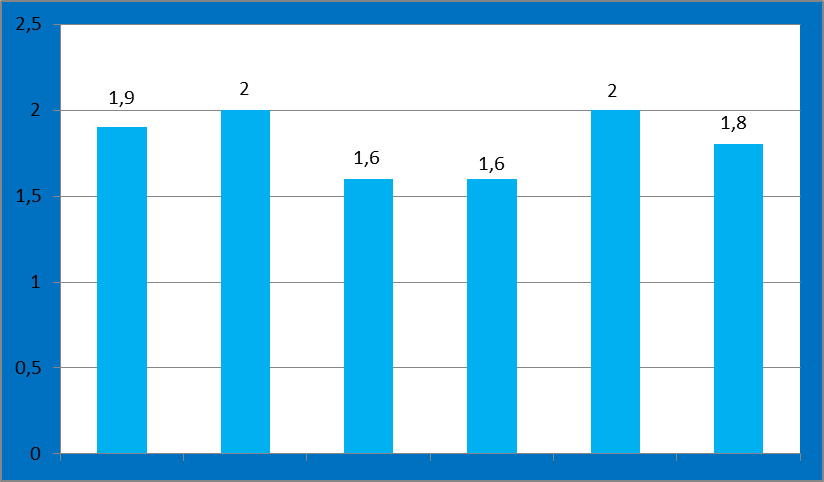 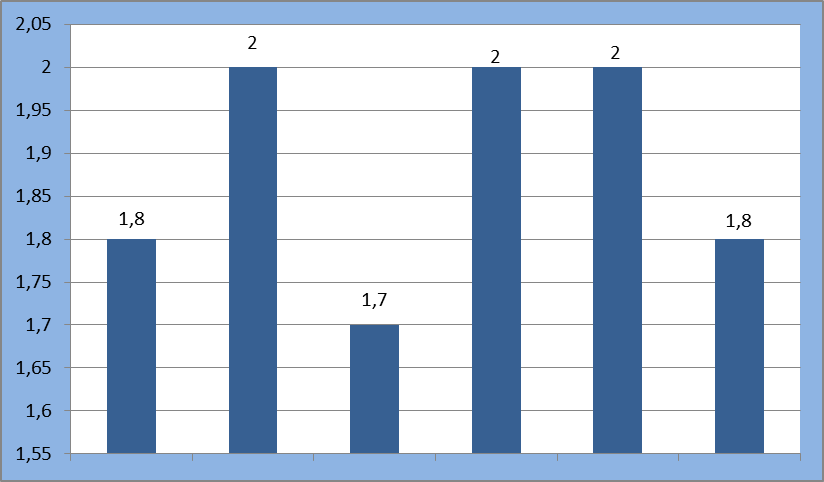 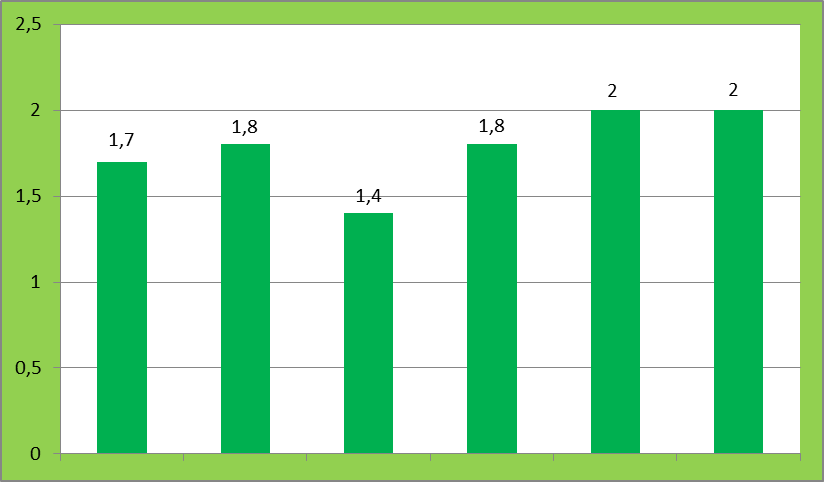 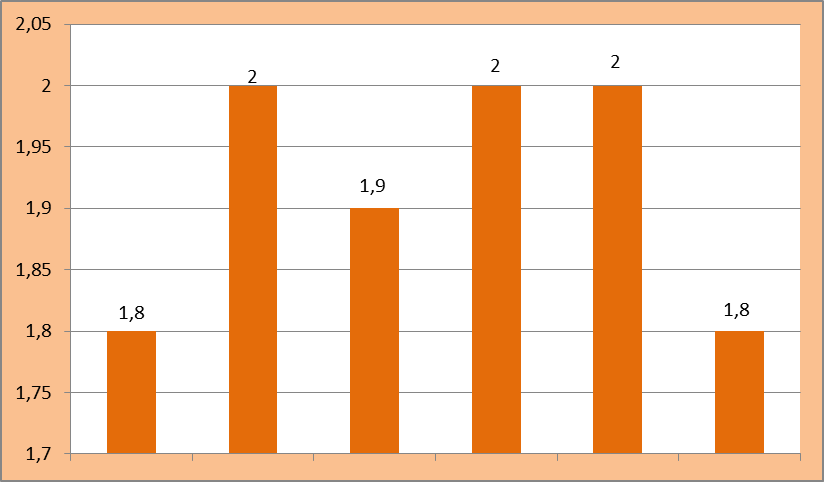 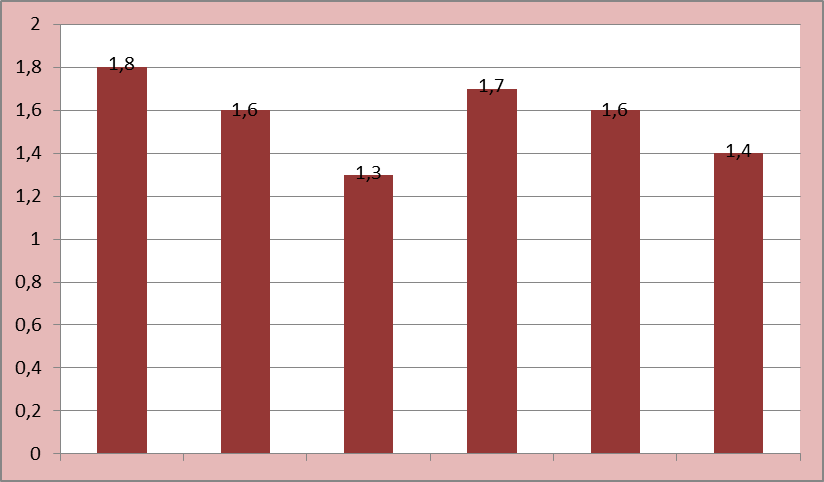 